Accounts ProfessionalShafiqueShafique.9652@2freemail.com Accounts ProfessionalShafiqueShafique.9652@2freemail.com Accounts ProfessionalShafiqueShafique.9652@2freemail.com 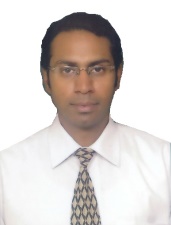 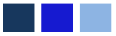 Profile SummaryProfile SummaryProfile SummaryPostgraduate qualified with specialization in finance and marketing having 5+ years of work experience in accounts, finance and  internal audit. Worked mainly within an accounting firm, finacial institute, trading-manufacturing oranization demonstrating expertise in effectively resolving accounting assignments, finalizing accounts, following up on accounts receivables,  reconciling bank statements, auditing small enterprises and preparing MIS reports. Possess excellent analytical, problm solving, time control, report presentation, relationship building, communication and interpersonal skills.Postgraduate qualified with specialization in finance and marketing having 5+ years of work experience in accounts, finance and  internal audit. Worked mainly within an accounting firm, finacial institute, trading-manufacturing oranization demonstrating expertise in effectively resolving accounting assignments, finalizing accounts, following up on accounts receivables,  reconciling bank statements, auditing small enterprises and preparing MIS reports. Possess excellent analytical, problm solving, time control, report presentation, relationship building, communication and interpersonal skills.Postgraduate qualified with specialization in finance and marketing having 5+ years of work experience in accounts, finance and  internal audit. Worked mainly within an accounting firm, finacial institute, trading-manufacturing oranization demonstrating expertise in effectively resolving accounting assignments, finalizing accounts, following up on accounts receivables,  reconciling bank statements, auditing small enterprises and preparing MIS reports. Possess excellent analytical, problm solving, time control, report presentation, relationship building, communication and interpersonal skills.Postgraduate qualified with specialization in finance and marketing having 5+ years of work experience in accounts, finance and  internal audit. Worked mainly within an accounting firm, finacial institute, trading-manufacturing oranization demonstrating expertise in effectively resolving accounting assignments, finalizing accounts, following up on accounts receivables,  reconciling bank statements, auditing small enterprises and preparing MIS reports. Possess excellent analytical, problm solving, time control, report presentation, relationship building, communication and interpersonal skills.StrengthsStrengthsGulf experienced AccountantGulf experienced AccountantDiversified industry work backgroundDiversified industry work backgroundAccounts finalization-financial reporting skillsAccounts finalization-financial reporting skillsReconciliation-follow up expertiseReconciliation-follow up expertisePerformed well under work pressurePerformed well under work pressureResults-driven & efficient team playerResults-driven & efficient team playerProficiency with Tally accounting softwareProficiency with Tally accounting softwareAdaptable to any challenging work unitAdaptable to any challenging work unit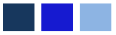 Educational QualificationsEducational QualificationsMaster of Business Administration-Finance & MarketingThe Institute of Management Sciences, Varanasi, IndiaMaster of Business Administration-Finance & MarketingThe Institute of Management Sciences, Varanasi, India2007Master of Commerce-MarketingBanaras Hindu University, Varanasi, IndiaMaster of Commerce-MarketingBanaras Hindu University, Varanasi, India2003Bachelor of CommercePuravanchal University, Varanasi, IndiaBachelor of CommercePuravanchal University, Varanasi, India2001 AchievementsAchieved consistent career growth from Audit Assistant to Accountant position.Significantly implemented internal controls on the company’s accounts.Affiliated with Share Khan Securities for 3 months in 2006 as Summer Trainee being part of MBA curriculum during which 2 projects were completed: Competitive Analysis of the Company and Investments preferred by the people of Varanasi, India.Achieved consistent career growth from Audit Assistant to Accountant position.Significantly implemented internal controls on the company’s accounts.Affiliated with Share Khan Securities for 3 months in 2006 as Summer Trainee being part of MBA curriculum during which 2 projects were completed: Competitive Analysis of the Company and Investments preferred by the people of Varanasi, India.Achieved consistent career growth from Audit Assistant to Accountant position.Significantly implemented internal controls on the company’s accounts.Affiliated with Share Khan Securities for 3 months in 2006 as Summer Trainee being part of MBA curriculum during which 2 projects were completed: Competitive Analysis of the Company and Investments preferred by the people of Varanasi, India.Career ProgressionCareer ProgressionAccountantAccountantSept 2008 – PresentEast Co. LLC, Dubai, UAE Aon is a leading global provider of risk management services, insurance and reinsurance brokerage and human capital consulting through its more than 36000 colleagues worldwide.East Co. LLC, Dubai, UAE Aon is a leading global provider of risk management services, insurance and reinsurance brokerage and human capital consulting through its more than 36000 colleagues worldwide.East Co. LLC, Dubai, UAE Aon is a leading global provider of risk management services, insurance and reinsurance brokerage and human capital consulting through its more than 36000 colleagues worldwide.Management Trainee-Accounts & FinanceManagement Trainee-Accounts & FinanceJun 2007 – Aug 2008Amricon Agrovet Pvt. Ltd., India Manufacturing and Trading Company.Amricon Agrovet Pvt. Ltd., India Manufacturing and Trading Company.Audit AssistantAudit Assistant2003 – 2005RGS & Associates, IndiaChartered Accountancy Firm.RGS & Associates, IndiaChartered Accountancy Firm.Core CompetenciesPerform all daily routine accounting tasks using computerized accounting system.Handle books of accounts of the company and perform initial review of all transactions.Finalize accounts of head office including its branches.Reconcile bank accounts; carry out ageing analysis; prepare MIS reports.Oversee all general ledgers accounts with costing efforts and its supporting documents.  Take care of accounts receivable and accounts payable follow up.Liaise with banks, government authorities and other financial institutions independently.  Good ability to analyze financial records for forecasting the future finances and budget requirements.Hands on experience in internal audit for sole proprietorships and joint ventures.Knowledgeable in International Accounting Standards, laws and legal requirements.Perform all daily routine accounting tasks using computerized accounting system.Handle books of accounts of the company and perform initial review of all transactions.Finalize accounts of head office including its branches.Reconcile bank accounts; carry out ageing analysis; prepare MIS reports.Oversee all general ledgers accounts with costing efforts and its supporting documents.  Take care of accounts receivable and accounts payable follow up.Liaise with banks, government authorities and other financial institutions independently.  Good ability to analyze financial records for forecasting the future finances and budget requirements.Hands on experience in internal audit for sole proprietorships and joint ventures.Knowledgeable in International Accounting Standards, laws and legal requirements.Proven Job RoleAccountant, Aon Middle East Co LLCReporting directly to the Finance Director.Delivering efficient support in core financial activities including AR/AP follow up, bank reconciliation, petty cash management and reports preparation.Carrying out ageing analysis on debtors accounts and following up for payments.Reconciling accounts of creditors (underwriters) on monthly basis.Preparing consolidated reports of daily and monthly collection.Accountant, Aon Middle East Co LLCReporting directly to the Finance Director.Delivering efficient support in core financial activities including AR/AP follow up, bank reconciliation, petty cash management and reports preparation.Carrying out ageing analysis on debtors accounts and following up for payments.Reconciling accounts of creditors (underwriters) on monthly basis.Preparing consolidated reports of daily and monthly collection.Management Trainee-Accounts & Finance, Amricon Agrovet Pvt. Ltd.Received practical trainings in maintaining, analyzing and ensuring accuracy in all accounting transactions of the organization.Involved actively in finalizing consolidated accounts of the company & its branches including reconciliation of bank statements and inventory.Generated MIS reports and Chairman report; reported on the same.Executed other related tasks as asked by the senior management.Management Trainee-Accounts & Finance, Amricon Agrovet Pvt. Ltd.Received practical trainings in maintaining, analyzing and ensuring accuracy in all accounting transactions of the organization.Involved actively in finalizing consolidated accounts of the company & its branches including reconciliation of bank statements and inventory.Generated MIS reports and Chairman report; reported on the same.Executed other related tasks as asked by the senior management.Audit Assistant, RGS & Associates Chartered AccountantsDelivered efficient support in conducting internal audit for companies and maintained accounts of small enterprises such as partnerships and sole proprietorship firms.Supported seniors in handling various finance projects such as cash Credit, Term Loans, etc.Audit Assistant, RGS & Associates Chartered AccountantsDelivered efficient support in conducting internal audit for companies and maintained accounts of small enterprises such as partnerships and sole proprietorship firms.Supported seniors in handling various finance projects such as cash Credit, Term Loans, etc.Professional DevelopmentUndergone workshops-seminars i.e. Knowledge Management: A Strategic Business Tool; Supply Chain Management for Competitive Edge; Merger & Acquisitions in India and KODAK Photography.Attained Diploma in Computer Applications.Completed certificate Course in Tally 7.2.Undergone workshops-seminars i.e. Knowledge Management: A Strategic Business Tool; Supply Chain Management for Competitive Edge; Merger & Acquisitions in India and KODAK Photography.Attained Diploma in Computer Applications.Completed certificate Course in Tally 7.2.IT SkillsVersed with Tally accounting software, MS Office Suite, Internet & Email applicationsVersed with Tally accounting software, MS Office Suite, Internet & Email applicationsPersonal DetailsNationality:IndianDate of Birth:03rd August 1979Marital Status:MarriedVisa Status:Employment VisaLanguages:English, Hindi, Urdu & basic ArabicReferencesFurnished promptly upon requestFurnished promptly upon request